Submission Instructions for EAST 2022 PresentersDeadline: December 1, 2021All EAST 2022 podium, quick shot and surgical video submissions may be submitted to the Journal of Trauma and Acute Care Surgery via its web-based tracking system.  Please refer to the new Author Guidelines at http://www.editorialmanager.com/jt/  prior to preparing your submission.Submissions received by December 1, 2021 will receive expedited review in anticipation of publication in July 2022. Any podium or quick shot manuscripts not received by December 1, 2021 will be subject to a one-year sanction for presenting and senior authors per EAST requirements. 

First-Time Users  Please click the Register button at http://www.editorialmanager.com/jt/. Upon successful registration, you will receive an email containing your user name and password. Please upload your ORCHID number and your social media handles.Getting Started
Please click the Login button at http://www.editorialmanager.com/jt/ and log in to the system as an author. Submit your manuscript according to screen prompts. Choose your Article Type (independent submission, review, etc.) in the first menu box and then designate your submission to the EAST meeting under the secondary menu called Article Source as either a 2022 EAST Podium Paper, 2022 EAST Quick Shot, or 2022 EAST Surgical Video. A Media Summary of 280 characters including hashtags for social media sharing, should your paper be accepted is now required. The media summary should contain a few sentences summarizing your work for media purposes.                                        After the manuscript has been submitted, you will be able to track its progress through the peer review process. Please note Surgical Video manuscripts will be published online only and no longer appear in the print issue of the journal.  Visual Abstract RequirementA Visual Abstract will be required for any original research manuscript at the time a revision is requested by the editors at JTACS. Upon notification of a revision decision, JTACS will provide details and instructions for submitting the Visual Abstract to Editorial Manager and the JTACS Visual Abstract Template that must be used. Manuscript Checklist Please ensure that your manuscript contains the following elements on submission:Copyright transfer/financial disclosure forms must be completed by all authors upon submission. Electronic forms will be sent to all coauthors. 
Cover letter. Include the paper’s full title, assurance that the submission has not been previously published, and corresponding author’s contact information.  
Title page with paper’s full title, contact information for all authors, and a conflict-of-interest statement detailing all sources of support. If no conflicts are declared, this must also be stated.
Structured abstract. Include the following subheadings: Background, Methods, Results, Conclusions, and Level of Evidence (for more information, see below). Limited to 300 words with 3–5 key words.The specific EQUATOR Guideline found at  www.equatoir-network.org  are also required.   A statement regarding the use of the specific guideline must be part of Methods and the specific checklist/guidelines must be uploaded das digital supplemental content (SCD).
Manuscript text should be separated into four main headings: Background, Methods, Results, and Discussion. Limit Brief Reports to 3,000 words, Original Articles and Systematic Reviews to 4,000 words, and Reviews to 5,000 words.  Abstract, references, authorship and legends are not included in word count.
Authorship statement. Each author must have contributed significantly to, and be willing to take public responsibility for, one or more aspects of the study: its design, data acquisition, and analysis and interpretation of data. Place authorship statement in the main manuscript text before the references. 
References should include the first 10 authors of a study followed by “et al.” EndNote users may download and use the Journal-specific output style. Original articles are limited to 50 references; systematic reviews, 80 references; and review articles, 100 references.
Figures and tables. Limited to 6 figures and tables (total) per manuscript. Additional figures and tables may be considered as supplemental digital content for online-only publication. Include figure legends as a separate page at the end of your manuscript’s main text (after references).Reporting StandardsThe Journal of Trauma and Acute Care Surgery asks that prospective authors follow international reporting standards when documenting study methods. To find guidelines for a particular study design, please see the EQUATOR Network’s library. Please note the following study-specific requirements:►Clinical Trials. All trials initiated after 1 July 2005 must be registered prospectively in a publicly-accessible registry to be considered for publication. Authors must state the registry and accession details in the first paragraph of the Methods section of the manuscript. Authors of trials must adhere to the CONSORT reporting guidelines appropriate to their trial design. Please check the CONSORT statement website for information on the appropriate guidelines for specific trial types. Manuscripts reporting trials must include a CONSORT flow diagram as a figure.►Systematic Reviews and Meta-Analyses. Reports of systematic reviews and meta-analyses should use the PRISMA statement as a guide, and include a completed PRISMA checklist and flow diagram to accompany the main text.The Journal supports the prospective registration of systematic reviews. Authors whose systematic review was prospectively registered (e.g., in a registry such as PROSPERO) should also provide the registry number in their abstract.►Diagnostic Studies. Reports of studies of diagnostic accuracy should conform to the STARD requirements.►Observational Studies. For reports of observational studies (cohort, case-control, or cross-sectional designs), please consult the STROBE statement.►Animal Studies. Reports of pre-clinical experiments involving animals should conform to the ARRIVE guidelines (Animal Research: Reporting of In Vivo Experiments).Authors may be asked to submit the ARRIVE checklist at final revision. Levels of EvidenceThe Journal of Trauma and Acute Care Surgery’s editors have created a levels-of-evidence framework specific to surgical studies, which published in June 2012 (J Trauma Acute Care Surg. 72(6):1484-1490). Levels may be re-graded by the Journal’s statistical editor prior to publication. Please note that a level-of-evidence grade is only required for clinically-oriented studies; work involving cadavers or animals, basic-science studies, in vitro work, and review articles are excluded.Questions?Complete author instructions in a printable PDF are available at   here. To see the criteria by which your manuscript will be reviewed, please see our reviewer guidelines.
For questions concerning manuscript formatting, editorial requirements, the review status of manuscripts, or copyright transfer issues, please contact Amiee de Souza, Editorial Assistant, at adesouza@origineditorial.com.For questions concerning embargo policies or post-acceptance production, please contact Rachel Hendrick, Assistant Managing Editor, at rhendrick@origineditorial.comFor questions concerning regarding, appeals or peer-review concerns, please contact Judy Connors, Managing Editor for JTACS at jconnors@origineditorial.com. Journal of Trauma and Acute Care Surgery (JTACS)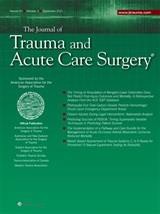 Updates to Instruction to Authors  
As of  September 15, 2021UPON SUBMISSIONNote new Article Types and Article Source categories upon submission.Authors will be asked to provide their ORCID number, social media handles and a minimum of 2 hashtags.Authors will be required to select from the journal’s list of Classification (e.g., Abdominal Trauma, Renal Trauma, Outcomes) to better identify appropriate reviewersAuthors must Indicate membership in AAST, EAST, WTA, PTS, TACS to have color graphics’ reproduction feeswaived. If this is not included, you will be charged full price for the color graphic reproduction in the print journal. Color images are complimentary in JTACS online.Format manuscript style after the American Medical Association Manualof Style (11th edition).NEW CONTENT REQUIREMENTA media summary with 2-3 sentences and a maximum of 280 characters (including hashtags) summarizing your work is now required for all original research papers upon submission. The media summary will be used for Social Media dissemination.A visual abstract is now required for all original research papers upon submission of a revision or acceptance. of a manuscript, which will be posted on the JTACS website and will be used for Social Media dissemination.REPORTING STANDARDS (According to the www.equator-network.org guidelines)Clinical Trials. Authors of trials must adhere to the CONSORT reporting guidelines Please check the CONSORT statement website for information on the appropriate guidelines for specific trial types. Manuscripts reporting trials must include a CONSORT flow diagram as a figure.Systematic Reviews and Meta-Analyses. Reports of systematic reviews and meta-analyses should use the PRISMA statement as a guide, and include a completed PRISMA checklist and flow diagram to accompany the main text.Diagnostic Studies. Reports of studies of diagnostic accuracy should conform to the STARD requirements.Observational Studies. For reports of observational studies (cohort, case-control, or cross-sectional designs), please consult the STROBE statement.Animal Studies. Reports of pre-clinical experiments involving animals should conform to the ARRIVE guidelines and provide the ARRIVE checklist at final revision.JOURNAL CONTACTSEditor-in-Chief: Raul Coimbra, MD, PhD, rcoimbra@aast.orgManaging Editor: Judy Connors,  MA, jconnors@origineditorial.comAssistant Managing Editor: Rachel Hendrick, PhD, rhendrick@origineditorial.com Editorial Assistant: Amiee deSouza, adesouza@origineditorial.comSenior Publisher Ali Manieri: Alexandra.Manieri@wolterskluwer.com Production Editor: Megan Hein, Megan.Hein@wolterskluwer.com